Area of LearningMondayTuesdayWednesdayThursdayFridayPhonicsPlay a game of Tricky / HFW towers! 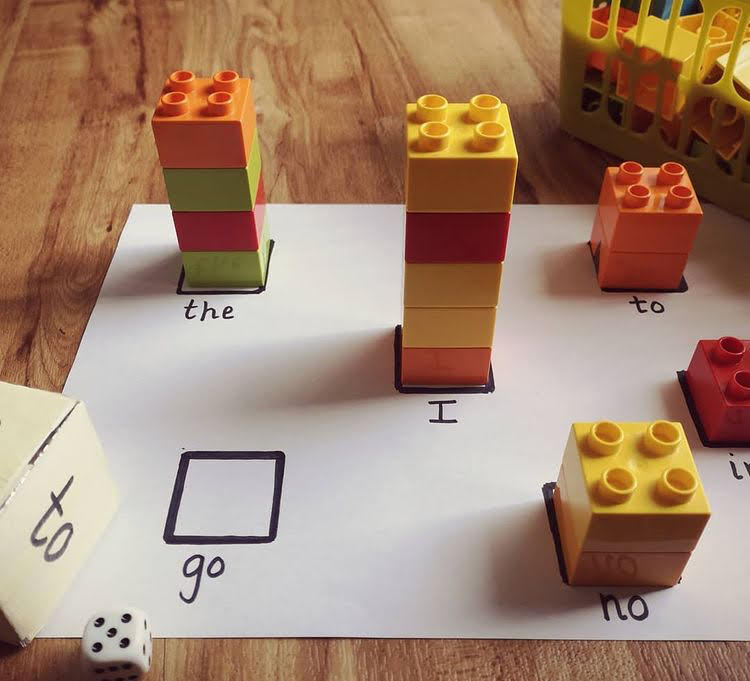 Make a large dice or cover a dice with phase 3 tricky or HFW words from this list: they / are/ all / was / you / my / her / see / too / look / children / it’s / just.Make game squares as above on a piece of paper. Roll the word dice and the number dice - children read the word and add the correct amount of bricks to that words tower. Flash card sounds previously learnt -  j, v, x, y, z, zz, ch, oo (short), oo (long), ar and or.Read HFW - see / too / look / children / it’s / justFlashcard tricky words with silly voices- they / are/ all / was / you / my / her Today's sound is the digraph ‘ee’. Can you think of a word with ‘ee’ in it?Model writing ‘ee’. Then model writing a word with ‘ee’ like bee / feel / deep / keep / sheep. Where is the ‘ee’ digraph in my word?Sound talk the rest of the words and the children write them. Can they use one or more in a sentence? Flash card sounds previously learnt -  j, v, x, y, z, zz, ch, oo (short), oo (long), ar and or.Read HFW - see / too / look / children / it’s / justFlashcard tricky words with silly voices- they / are/ all / was / you / my / her Today's sound is the digraph ‘qu’. Can you think of a word with ‘qu’ in it?Model writing ‘qu’. Then model writing a word with ‘qu’ like queen, quit, quiz, quack. Where is the ‘qu’ digraph in my word?Sound talk the rest of the words and the children write them. Can they use one or more in a sentence? Flash card sounds previously learnt -  j, v, x, y, z, zz, ch, oo (short), oo (long), ar and or.Read HFW - see / too / look / children / it’s / justFlashcard tricky words with silly voices- they / are/ all / was / you / my / her Today's sound is the trigraph ‘igh’. Can you think of a word with ‘igh’ in it?Model writing ‘igh’. Then model writing a word with ‘igh’ like tight, sight, high, tonight. Where is the ‘igh’ trigraph in my word?Sound talk the rest of the words and the children write them. Can they use one or more in a sentence? Flash card sounds previously learnt -  j, v, x, y, z, zz, ch, oo (short), oo (long), ar and or.Read HFW - see / too / look / children / it’s / justFlashcard tricky words with silly voices- they / are/ all / was / you / my / her Today's sound is the digraph ‘oa’. Can you think of a word with ‘oa’ in it?Model writing ‘oa’. Then model writing a word with ‘oa’ like coat, toad, goal, oak, boatman’. Where is the ‘oa’ digraph in my word?Sound talk the rest of the words and the children write them. Can they use one or more in a sentence? Maths Today we are following White Rose Maths- Lesson 1https://whiterosemaths.com/homelearning/early-years/to-20-beyond-week-3/Activity: Maths lesson 1See home learning page for uploaded activity sheetToday we are following White Rose Maths- Lesson 2https://whiterosemaths.com/homelearning/early-years/to-20-beyond-week-3/Activity: Maths lesson 2See home learning page for uploaded activity sheetToday we are following White Rose Maths- Lesson 3https://whiterosemaths.com/homelearning/early-years/to-20-beyond-week-3/Activity: Maths lesson 3See home learning page for uploaded activity sheetToday we are following White Rose Maths- Lesson 4https://whiterosemaths.com/homelearning/early-years/to-20-beyond-week-3/Activity: Maths lesson 4See home learning page for uploaded activity sheetToday we are following White Rose Maths- Lesson 5https://whiterosemaths.com/homelearning/early-years/to-20-beyond-week-3/Activity: Maths lesson 5See home learning page for uploaded activity sheetReadingShare your reading book together discussing the character, settings and what happens next. Share your reading book together discussing the character, settings and what happens next. Share your reading book together discussing the character, settings and what happens next. Share your reading book together discussing the character, settings and what happens next. Share your reading book together discussing the character, settings and what happens next. Other RE -  May the month of MaryListen and sing: https://youtu.be/7OxeUAtiuHkOr join in with actions:https://youtu.be/VZQjVI-P55wTalk: Talk about the Hail Mary being a prayer we say to Our Mother and Jesus’ Mother too, we can say it any time and we say it at Mass. Activity: Learn the ‘Hail Mary’ together and decorate the prayer either writing it out for your child or using the print out. PE - Goldilocks and the Three Bears - Learning to Roll. See PPT in attachments. Children warm up by travelling through the forest in different ways. Learn to rock back and forth up to standing. Learn to barrel roll with knees tucked up and on their side. Learn to straight roll with arms / legs stretched out and on side. UTW/LIT - Jaspers BeanstalkListen to the story together: https://youtu.be/t_y79wIX6doAs you are listening, stop and draw a picture of what Jasper is doing beside each day of the week. Ask your child to think of labels to add OR can they think of a caption… On Monday he...UTW/LIT - Jaspers BeanstalkHow did Jasper plant his bean? recall the story together.Watch the timelapse of the beanstalk growing. Ask your child what they think the beanstalk needs to grow? Discuss water / sunlight / soil. Write a list of the things the beanstalk needs to grow. UTW/LIT - Jaspers BeanstalkGrow and then plant a bean together!See instructions in documents attached. Extra Cosmic Kids Yogahttps://www.youtube.com/user/CosmicKidsYogaFinger Gymhttps://youtu.be/3VpARNgbb8cBoot Camphttps://www.youtube.com/channel/UC1uISIOKNnnGALw17v9naPgArt & Design-Paint or draw a picture of a bean being planted. Music -Learn the third song for the story:https://www.bbc.co.uk/teach/school-radio/music-jack-and-the-beanstalk-song3/z6ydkmn